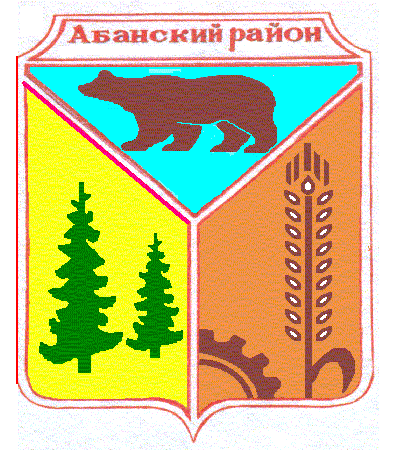 УСТЬЯНСКИЙ СЕЛЬСКИЙ СОВЕТ ДЕПУТАТОВ АБАНСКОГО РАЙОНА КРАСНОЯРСКОГО КРАЯРЕШЕНИЕ17.02.2020                                   с. Устьянск                                        № 38-2рОб утверждении Порядка назначения и выплаты пенсии за выслугу лет лицам, замещавшим муниципальные должности на постоянной основе, за счет средств бюджета Устьянского сельсоветаВ соответствии со статьей 8 Закона Красноярского края от 26.06.2008 №6-1832 «О гарантиях осуществления полномочий депутата, члена выборного органа местного самоуправления, выборного должностного лица местного самоуправления в Красноярском крае», руководствуясь статьей 61 Устава Устьянского сельсовета Абанского района, Устьянский сельский Совет депутатовРЕШИЛ:1. Утвердить Порядок назначения и выплаты пенсии за выслугу лет лицам, замещавшим муниципальные должности на постоянной основе, за счет средств бюджета Устьянского согласно приложению к решению. 2. Признать утратившим силу решение Устьянского сельского Совета депутатов от 21.03.2009 №1-4 «Об утверждении Положения о порядке выплаты пенсии за выслугу лет лицам, замещавшим муниципальные должности на постоянной основе».3. Решение вступает в силу в день, следующим за днем его официального опубликования в «Ведомостях». Глава Устьянского сельсовета                                                     А.В. ЯблоковПриложение к решению Устьянского Совета депутатов №38-2р от 17.02.2020Порядок назначения и выплаты пенсии за выслугу лет лицам, замещавшим муниципальные должности на постоянной основе, за счет средств бюджета Устьянского сельсовета1.	Пенсия за выслугу лет устанавливается по заявлению лица, претендующего на ее назначение. При этом решение об установлении  указанной пенсии Главе Устьянского сельсовета принимается действующим Главой Устьянского сельсовета,  депутатам Устьянского сельского Совета депутатов – председателем Устьянского сельского Совета депутатов.К заявлению об установлении пенсии за выслугу лет прилагаются следующие  документы:- копия распоряжения, решение об освобождении от муниципальной должности (при их наличии);- копия трудовой книжки;- копия свидетельства о постановке на учет физического лица в налоговый орган на территории РФ;- копия страхового свидетельства обязательного пенсионного страхования;- справка, подтверждающая размер месячного денежного вознаграждения по муниципальной должности;- справка о размере трудовой пенсии (государственной пенсии), получаемой на момент подачи заявления.При подаче указанных документов предъявляется паспорт и трудовая книжка лица, претендующего на установление пенсии за выслугу лет.2.	Решение об установлении пенсии за выслугу лет при наличии всех необходимых документов принимается в пятидневный срок. В решении указываются процентное отношение к месячному денежному вознаграждению, дата, с которой устанавливается пенсия, срок установления пенсии. В случае принятия отрицательного решения заявитель письменно уведомляется об этом с указанием мотивов отказа в установлении пенсии за выслугу лет.Решение об установлении пенсии за выслугу лет принимается в форме Распоряжения и является основанием для  назначения пенсии за выслугу лет.3.	Решение об установлении пенсии за выслугу лет направляется вместе с указанными в пункте 1 данного Порядка документами в бухгалтерию администрации сельсовета, которая на основании представленных документов рассчитывает, назначает и обеспечивает выплату пенсии за выслугу лет.4.	Данные о лице, которому установлена пенсия за выслугу лет в соответствии со статьей 8 Закона Красноярского края от 26.06.2008 № 6-1832 «О гарантиях осуществления полномочий депутата, члена выборного органа местного самоуправления, выборного должностного лица местного самоуправления в Красноярском крае», передаются в уполномоченный Правительством края орган исполнительной власти края для ведения сводного реестра лиц, являющихся получателями пенсии за выслугу лет и ежемесячной доплаты к пенсии, выплачиваемых за счет средств краевого бюджета и местных бюджетов, в порядке, утвержденном Губернатором края.